Rencontre du conseil d’établissement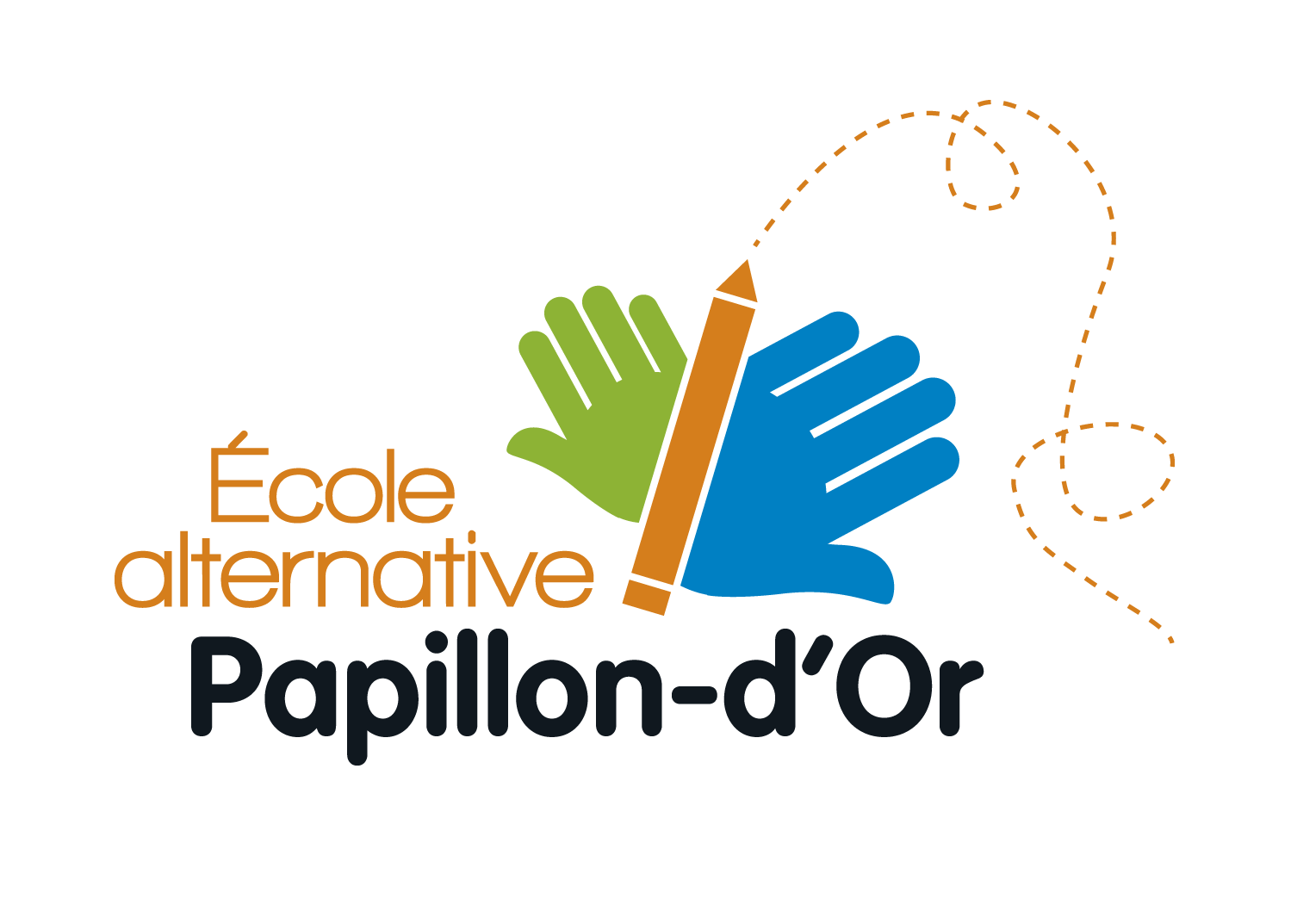 Mercredi, 16 mars 2022PROCÈS-VERBALPrésences:Simon OuelletWinä JacobPatrick SylvainIsabelle St-PierreJosée LapierreJulie LecomteStéphanie Malenfant-MainvilleKally LavoieAnne GauthierLorraine Gauthier-BédardMaurice VeilletJulie ChouinardChantal St-AmourMadeleine TremblayOuverture de la séance et mot de bienvenueLecture et adoption du projet de l’ordre du jourLecture et adoption du procès-verbal de la rencontre du 17 novembre 2021Adopté à l’unanimité. Point de suivi: un courriel sera envoyé aux parents concernant les cours d’éducation à la sexualité par Josée.Questions du publicAucune questionFonctionnement du conseil d’établissementRègles de régie interne Simon fera un premier jet et présentera le tout au CÉ.Invitation d’un élève aux rencontres du CÉÀ la dernière rencontre, le directeur général avait offert de parler à l’enseignante de 5-6e année. À vérifier. Il est suggéré qu’un élève puisse être présent à la rencontre du CÉ et représente les élèves de l’école. Ça peut être le président du conseil de coopération de classe. Anne Gauthier vérifie avec l’enseignante.Formation obligatoire des membres du CÉRappel. Tous les membres doivent suivre cette formation.Fonctionnement du CÉ / OPPLe point est de voir si nous gardons la formule actuelle ou si les deux rencontres devraient être séparées sur deux soirées différentes. Il est suggéré de faire les deux rencontres une à la suite de l’autre, soit de 18h30 à 20h00 pour le CÉ et de 20h00 à 21h30 pour l’OPP. Les points non-discutés peuvent être reportés et les points urgents sont plus tôt dans l’ordre du jour. Adopté par tous.Bazar et fête de fin d’annéeLe comité financement ne s’est pas rencontré. Il y aurait possibilité de refaire les paniers de légumes au lieu du bazar. En date du jour, les activités extérieures peuvent avoir lieu sans limitation. Julie Chouinard fera un suivi.La fête familiale de fin d’année pourrait avoir lieu. Les enseignantes du comité “événements” seront interpellées pour la planification.Fonctionnement de l’écoleProjet de financement pour les élèves de 6e année (MAPAQ)Il faut l’accréditation du MAPAQ pour être en règle pour la fabrication des pots. Il faudrait une personne ayant déjà sa formation ou le faire dans un lieu certifié. Marie-Claude Breton, directrice du Transit a offert le lieu de la cantine de l’école pour cette année en présence d’une personne certifiée. Recherche de commandites pour les ingrédients secs pour la fabrication des pots et probablement des pots Mason s’il en manque. Maurice Veillet propose un don de la banque alimentaire pour certains ingrédients. Chantal fera le message aux parents de 6e année.Demande de financement : FriperieDemande par courriel de Geneviève Béland. Avec le lot de vêtements qui reste de l’an passé et une cueillette restreinte, l’événement pourrait avoir lieu. Il est demandé à ce que ça se déroule à l’école, les 13 et 14 mai 2022 au profit du projet “Cour d’école”. Accepté à l’unanimité. L’événement se déroulera selon les règles sanitaires en vigueur à cette date.Parlement étudiantÀ l’an prochain!Budgets niveauxRetour sur la demande d’une maman pour l’achat de crayons qui se plantent pour devenir un arbre. La demande pourrait être refaite l’an prochain avec un dossier bien présenté à l’OPP et le surplus budgétaire pourrait être utilisé à ce moment. Dossier à suivre avec la maman en question par Josée. Le tableau envoyé aux parents sur les budgets sera simplifié pour favoriser la compréhension de celui-ci.Rapports et informations :Comité des nouveaux adhérents : présentation des nouvelles famillesTrois nouvelles familles feront leur entrée. Le groupe sera formé de 6 garçons et 6 filles. Les familles seront contactées dans les jours qui suivent par Lise Baillargeon. Trois familles seront sur la liste d’attente. Adopté à l’unanimité.- Corinne Larose et Alex Lemoine: Elliot- Gabriel Boutin-Gagnon et Valérie Bonneau: Donovan- Patricia Brunet et Jean-Philippe Pomerleau: RosabelleService de gardeRelâchement au niveau du comportement. Des interventions ont été faites pour arrêt d’agir. Les élèves de 5 et 6 demandent à sortir plus tôt le midi. Activités variées pour le mois de la nutrition.Trésorerie du CÉQuel est le montant dépensé en secrétariat et quelle est la balance?Personnel (enseignant et soutien)L’équipe apprécie l’arrivée de Anne et Lorraine en direction. Rencontre des parents avant la relâche. Projet artistique avec Valérie Hamelin pour une zone neutre avec Fatima. Ça fourmille de parents en atelier. C’est agréable.DirectionMesures sanitairesChangement dans les règles d’isolement. Nous devons demeurer prudent. Les élèves ne portent plus le masque en classe. Une dose est considéré vacciné. La présence des enfants d’âge non scolaire sera discuté en équipe-école dans la prochaine semaine. Budgets (niveaux, transport, bazar)Transport: 1000$ au départ, dépense de 254,90$, balance 745,10$. Pas de déplacement dans les voitures pour le moment.Représentant au comité de parents Reconnaissance implication parentale (FCPQ)Le sous-comité “transport” demande des commentaires constructifs sur les différents types de transport. Transport@csob.qc.caReconnaissance de l’implication parentale. Nous pouvons proposer une candidature pour l’école. Plusieurs possibilités de catégorie. Date limite; 15 avril.CorrespondanceAucuneVariaLettre pour le local des archives. Nous aimerions récupérer le local au bout du gymnase. Bonifier le modèle de lettre déposé dans le TEAMS.Marche Gabriel-Commanda. S’assurer d’une cohérence entre les règles sanitaires scolaires et les règles publiques. Pas de masque, rester en groupe scolaire. La santé publique approuve. Envoyer un courriel aux parents: s’ils ne sont pas à l’aise avec la participation de leur enfant, ils peuvent refuser. Des bannières seront distribuées dans les écoles cette semaine.Parents-secours. L’atelier sera donné tel que convenu.Coups de cœurNouvelles directrices (écoute et disponibilité). À toute l’équipe et les parents pour l’accueil des directions.Prochaine réunion: 13 avril 2022.Évaluation de la rencontre et levée de l’assemblée à 20h54.